Review of home learning from w/c 23rd NovemberState 6 signs that a chemical reaction has happened________________________________________________________________________________________________________________What is a neutralisation reaction? ________________________________________________________________________________________________________________Describe the difference between a strong acid and weak acid then describe the difference between a strong alkali and a weak alkali. ________________________________________________________________________________________________________________________________________________________________________________________________________________________________Describe how you would test for hydrogen________________________________________________________________________________________________________________________________________________________________________________________________________________________Name the salts you would get from the following reactions: 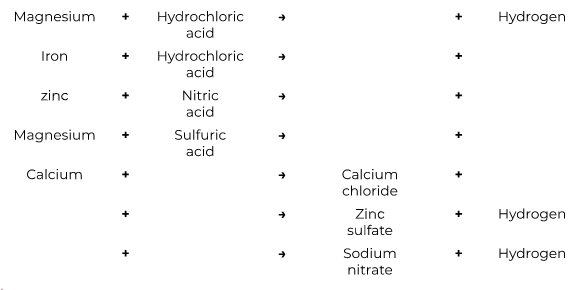 